Publicado en Granada el 24/09/2020 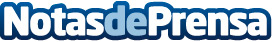 Editorial GEU lanza nuevo material para Educación Infantil y Logopedia: Enséñame a Hablar 2Excelencia y calidad en materiales para la escuela inclusivaDatos de contacto:Antonio Ruiz691130237Nota de prensa publicada en: https://www.notasdeprensa.es/editorial-geu-lanza-nuevo-material-para Categorias: Nacional Educación Infantil Ocio para niños http://www.notasdeprensa.es